Об утверждении перечня должностных лиц уполномоченных составлять протоколы об административных правонарушениях на территории Старонижестеблиевского сельского поселения Красноармейского районаВ соответствии с пунктом 1 статьи 12.2 Закона Краснодарского края         от 23 июля 2003 года № 608-КЗ «Об административных правонарушениях»:1. Утвердить перечень должностных лиц администрации Старонижестеблиевского сельского поселения Красноармейского района уполномоченных составлять протоколы об административных правонарушениях на территории Старонижестеблиевского сельского поселения Красноармейского района (прилагается).2. Распоряжение администрации Старонижестеблиевского сельского поселения Красноармейского района от 11 января 2021 года № 2-р «Об утверждении перечня должностных лиц уполномоченных составлять протоколы об административных правонарушениях на территории Старонижестеблиевского сельского поселения Красноармейского района», считать утратившим силу.3. Контроль за выполнением настоящего распоряжения оставляю за собой.4. Распоряжение вступает в силу со дня его подписания.ГлаваСтаронижестеблиевского сельского поселенияКрасноармейского района 							       В.В. Новак                                                                         ПриложениеУТВЕРЖДЕНраспоряжением главыСтаронижестеблиевскогосельского поселенияКрасноармейского районаот __________ № _________ПЕРЕЧЕНЬдолжностных лиц уполномоченных составлять протоколы об административных правонарушениях на территории Старонижестеблиевского сельского поселения Красноармейского района	- глава Старонижестеблиевского сельского поселения Красноармейского района;- начальник общего отдела администрации Старонижестеблиевского сельского поселения Красноармейского района;	- начальник отдела по бухгалтерскому учету и финансам, главный бухгалтер администрации Старонижестеблиевского сельского поселения Красноармейского района;- главный специалист общего отдела администрации Старонижестеблиевского сельского поселения Красноармейского района;- ведущий специалист общего отдела администрации Старонижестеблиевского сельского поселения Красноармейского района.Главный специалист общего отделаадминистрации Старонижестеблиевскогосельского поселения Красноармейского района 		      Ю.В. Марчевская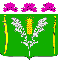 АДМИНИСТРАЦИЯСТАРОНИЖЕСТЕБЛИЕВСКОГО СЕЛЬСКОГО ПОСЕЛЕНИЯКРАСНОАРМЕЙСКОГО РАЙОНАРАСПОРЯЖЕНИЕАДМИНИСТРАЦИЯСТАРОНИЖЕСТЕБЛИЕВСКОГО СЕЛЬСКОГО ПОСЕЛЕНИЯКРАСНОАРМЕЙСКОГО РАЙОНАРАСПОРЯЖЕНИЕАДМИНИСТРАЦИЯСТАРОНИЖЕСТЕБЛИЕВСКОГО СЕЛЬСКОГО ПОСЕЛЕНИЯКРАСНОАРМЕЙСКОГО РАЙОНАРАСПОРЯЖЕНИЕ«__22___»__06____2023 г.№ ___48-р____станица Старонижестеблиевскаястаница Старонижестеблиевскаястаница Старонижестеблиевская